GREENWOOD PUBLIC SCHOOL, ADITYAPURAM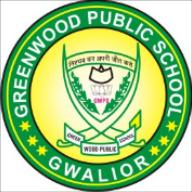 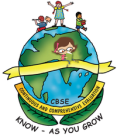 OUR MOTTO-DEVELOPMENT WITH DELIGHTDATESHEET FOR THE MID TERM EXAMINATION-(2022-23)CLASS XPOINTS TO REMEMBERExam Timings: - 08:00am to 11:00am. Reporting Timings to school is 7:30am sharp.Clear all the dues and collect the Roll Card before the commencement of exams.Come to school in proper uniform on all exam days, without which you will not be allowed to appear for the exam.Clear all the dues before the exams.Each paper will be for 80 marks.Do not keep your ward absent as the exam in no case will be taken again.MID TERM PRACTICAL DATESHEET FOR CLASS X (2022-23)Note:Classes will run as usual on all the Practical days.No child should remain absent on the above given days.School Timings will be as usual on all days i.e., 7:30am-1:00pm.Last date for Project/Manual submission for students who have not submitted is 10th August  after which without any intimation the student will be awarded zero.Practical in all subjects will be taken by the Principal.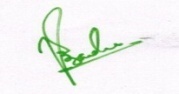 PRINCIPALDATEDAYSUBJECTS03/09/2022SATURDAYComputer Applications10/09/2022SATURDAYMaths12/09/2022MONDAYHindi14/09/2022WEDNESDAYScience16/09/2022FRIDAYEnglish19/09/2022MONDAYSocial ScienceDATESDAYSCLASSES20/09/2022TUESDAYX-A21/09/2022WEDNESDAYX-B22/09/2022THURSDAYX-C23/09/2022FRIDAYX-D24/09/2022SATURDAYX-E+F